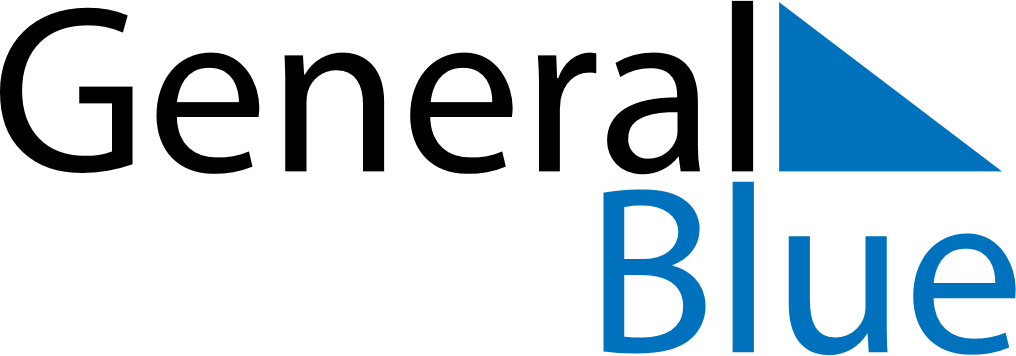 October 2020October 2020October 2020October 2020SerbiaSerbiaSerbiaSundayMondayTuesdayWednesdayThursdayFridayFridaySaturday122345678991011121314151616171819202122232324World War II Serbian Victims Remembrance Day2526272829303031